Publicado en 28224 el 08/02/2013 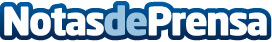 DATISA integra una aplicación a sus sistemas para facilitar el envío de SMS certificadosDATISA, en colaboración con BuroTex, integra en sus sistemas una aplicación que permite enviar SMS certificados lo que se traduce en notificaciones fehacientes e inmediatas de información relevante con carácter de prueba frente a terceros.

Integrada con la suite de Tesorería de DATISA, TESDA 32, esta aplicación permite, de una forma desasistida, enviar notificaciones certificadas de reclamación de impagos, lo que la convierte en una potente herramienta de Recobro.

Los SMS certificados están avalados pDatos de contacto:Cristina del AmoResponsable de Prensa629 329 676Nota de prensa publicada en: https://www.notasdeprensa.es/datisa-integra-una-aplicacion-a-sus-sistemas-para-facilitar-el-envio-de-sms-certificados Categorias: Software http://www.notasdeprensa.es